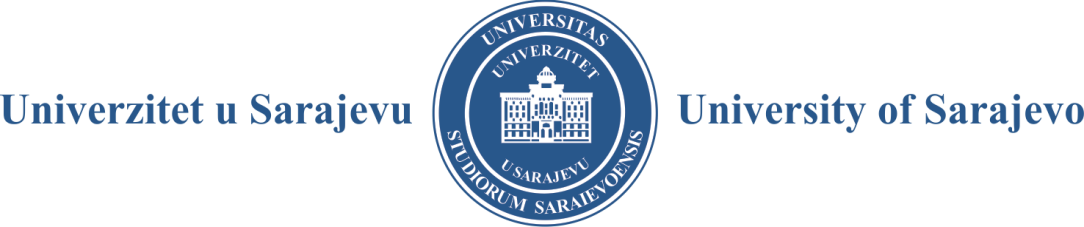 - SENAT -Broj: 01-8737-1/17Sarajevo, 27. 12. 2017. godineZ A P I S N I K SA 14. REDOVNE SJEDNICE SENATAODRŽANE 27. 12. 2017. GODINEPrisutni članovi Senata: prof. dr. Rifat Škrijelj, predsjedavajući, prof. Marina Finci, prof. dr. Mersad Čuljević, prof. dr. Erdin Salihović (po ovlaštenju), prof. dr. Jasmina Selimović (po ovlaštenju), prof. dr. Samim Konjicija, prof. dr. Zuhdija Hasanović, prof. dr. Nedžad Korajlić, prof. dr. Šaćir Filandra, prof. dr. Haris Alić, prof. dr. Samir Čaušević, prof. dr. Fatima Jusupović, prof. dr. Davorka Završnik, prof. dr. Salih Fočo, prof. dr. Mustafa Hrasnica, prof. dr. Izet Bijelonja, prof. dr. Semra Čavaljuga, prof. dr. Senad Kazić, prof. dr. Fatih Destović, prof. dr. Hajrija Sijerčić-Čolić, prof. dr. Mustafa Memić, prof. dr. Sedin Kobašlija (po ovlaštenju), prof. dr. Faruk Bogunić (po ovlaštenju), prof. dr. Nihad Fejzić, prof. dr. Nezir Krčalo, prof. dr. Naris Pojskić, dr. sc. Rasim Muratović, dr. sc. Senija Milišić, dr. sc. Adnan Kadrić, dr. sc. Jasmin Hodžić, prof. dr. Senija Rašić (po ovlaštenju), gđa Bedita Islamović (po ovlaštenju), te predstavnici Studentskog parlamenta Univerziteta u Sarajevu: Merim Serdarević, predsjednik Studentskog parlamenta Univerziteta u Sarajevu (dalje: SPUS), Bakir Sijerčić, Rijana Jusufbegović (po ovlaštenju, zamjenski član), Naida Gadžo (po ovlaštenju, zamjenski član), Resul Alić i Melis Aščić.Ostali prisutni: prof. dr. Izet Rađo, prof. dr. Aida Hodžić, prof. dr. Maida Čohodar-Husić, prof. dr. Aleksandra Nikolić, prof. dr. Željko Šain i prof. Zijad Mehić, prorektori, Mirza Ibrahimović, student drugog ciklusa studija Fakulteta sporta i tjelesnog odgoja, student-prorektor, dr. sc. Suvad Konaković, generalni sekretar Univerziteta u Sarajevu, Mirnes Ibrić, stručni saradnik za pravne poslove Univerziteta, Berina Smajlović, stručna saradnica za pravne poslove Univerziteta, Anja Njuhović i Belma Hajradinović, pripravnice u Službi za pravne i opće poslove, i Armina Bukvić-Uštović, stručna saradnica za nastavu Univerziteta.Odsutni članovi Senata: prof. dr. Darko Tomašević, Azra Dizdar, predstavnik studenta.Nakon što je utvrđeno da sjednici prisustvuje 39 članova Senata (od ukupno 41 člana Senata, od toga šest članova Senata sa ovlaštenjem koje se nalazi u dokumentaciji Senata), na prijedlog prof. dr. Rifata Škrijelja, rektora Univerziteta u Sarajevu, Senat je jednoglasno usvojio                      sljedećiD N E V N I   R E Da) Usvajanje Zapisnika sa 1. izborne sjednice Senata Univerziteta u Sarajevu od 29. 11. 2017. godineb) Usvajanje Zapisnika sa 13. redovne sjednice Senata Univerziteta u Sarajevu od 29. 11. 2017. godinea) Izbori u akademska i naučna zvanjab) Prijedlozi za dodjelu počasnog zvanja profesora emeritusa Univerziteta u Sarajevu za 2017. godinuc) Raspisivanje konkursa za izbor akademskog i naučnog osoblja d) Angažman akademskog osoblja sa drugih univerzitetaIzvjestilac: prof. dr. Aida Hodžić, prorektorica za nastavu i studentska pitanjaa) Doktorati naukab) Lista kandidata za III ciklus studijaSaglasnosti na nastavne planove i programea) Mišljenje Odbora za normativna pitanja u vezi sa općim aktima Univerziteta b) Inicijativa Grupacije umjetnosti Informacija o radu Komisije za usklađivanje Statuta sa Zakonom o visokom obrazovanju („Službene novine Kantona Sarajevo“, br. 33/17)Izvjestilac: prof. dr. Vedad Silajdžić, predsjednik Komisijea) Informacija o pristiglim prijavama na poziv za sufinansiranje zapošljavanja asistenata i stručnih saradnika na Univerzitetu u Sarajevub) Imenovanje komisije za pregled prijava i utvrđivanje prijedloga Izmjene i dopune odluka o imenovanju odbora, stručnih i savjetodavnih tijela Senata:Prijedlog Odluke o izmjeni i dopuni Odluke o imenovanju članova Komisije za izradu Pravila integriranog I i II ciklusa studija na Univerzitetu u SarajevuInformacija o ostavkama članova Odbora za normativna pitanja Univerziteta u Sarajevu i preporuke za novu regulativu Nacrt akta o organizaciji Centra za istraživanje i razvoj Univerziteta u SarajevuIzvještaj Komisije za provođenje postupka stručnog priznavanja inozemnih visokoškolskih kvalifikacijaIzvjestilac: prof. dr. Aida Hodžić, prorektorica za nastavu i studentska pitanja Univerziteta u SarajevuIzdavački savjetIzvjestilac: prof. dr. Maida Čohodar-Husić, prorektorica za kvalitet Univerziteta u SarajevuObraćanje predstavnika Elektrotehničkog fakulteta Univerziteta u Sarajevu u vezi sa osiguranjem zakonitosti u postupanju Studentska pitanjaT O K   S J E D N I C EAd-1.	Jednoglasno i bez primjedbi usvojeni su Zapisnik sa 1. izborne sjednice Senata Univerziteta u Sarajevu od 29. 11. 2017. godine i 13. redovne sjednice Senata Univerziteta u Sarajevu od 29. 11. 2017. godine.Ad-2.U skladu sa Zakonom o visokom obrazovanju Kantona Sarajevo i Statutom Univerziteta u Sarajevu, Senat Univerziteta u Sarajevu izvršio je izbor u akademska i naučna zvanja, kako slijedi: ARHITEKTONSKI FAKULTET Dr. Nermina Zagora u zvanje docenta za naučnu oblast arhitektonsko projektovanje. Dr. Isra Tatlić u zvanje višeg asistenta za naučnu oblast arhitektonsko projektovanje. Dr. Haris Bradić u zvanje docenta za naučnu oblast arhitektonske konstrukcije i tehnologija građenja. Renata Androšević, dipl. ing. arh., u zvanje asistenta za naučnu oblast arhitektonske konstrukcije i tehnologija građenja.EKONOMSKI FAKULTET2.5. Dr. Selma Kadić-Maglajlić u zvanje vanrednog profesora za naučnu oblast marketing.2.6. Dr. Velid Efendić u zvanje vanrednog profesora za naučnu oblast finansije.FAKULTET POLITIČKIH NAUKA2.7. Dr. Mustafa Sefo u zvanje docenta za naučnu oblast komunikologija/žurnalistika.FILOZOFSKI FAKULTET  Dr. Kerima Filan u zvanje redovnog profesora za naučnu oblast orijentalna i ostale filologije, turkologija. Dr. Adnan Busuladžić u zvanje redovnog profesora za naučnu oblast antika i opća arheologija.Dr. Sead Šemsović u zvanje vanrednog profesora za naučnu oblast književnost naroda BiH.Dr. Đenita Tuce u zvanje docenta za naučnu oblast razvojna psihologija.Dr. Haris Dervišević u zvanje docenta za naučne oblasti uvodni predmeti historije umjetnosti, islamska umjetnost i umjetnost osmanskodobne Bosne.Dr. Amela Ljevo-Ovčina u zvanje docenta za naučnu oblast slavistika, rusistika. Aida Muheljić, MA, u zvanje višeg asistenta za naučnu oblast biološka psihologija.Džana Rahimić, MA, u zvanje višeg asistenta za naučnu oblast historija filozofije.Edin Bujak, MA, u zvanje višeg asistenta za naučnu oblast srednji vijek, antika i opća arheologija.Jelena Grebnar, MA, u zvanje asistenta za naučnu oblast slavistika, rusistika.Seada Brkan, MA, u zvanje asistenta za naučnu oblast romanistika: klasična filologija, latinski jezik.FARMACEUTSKI FAKULTET Dr. Hurija Džudžević-Čančar u zvanje vanrednog profesora na predmetima Organska hemija I i Organska hemija II. Dr. Mirha Pazalja u zvanje docenta na predmetu Anorganska hemija.GRAĐEVINSKI FAKULTETDr. Naida Ademović u zvanje vanrednog profesora za naučnu oblast konstrukcije.  Nedim Kulo, MA, u zvanje asistenta za naučnu oblast geodezija i geoinformatika.INSTITUT ZA ISTRAŽIVANJE ZLOČINA PROTIV ČOVJEČNOSTI I MEĐUNARODNOG PRAVA2.21. Dr. Sabahudin Šarić u zvanje naučnog saradnika za naučnu oblast sociologija.2.22. Dr. Amir Kliko u zvanje naučnog saradnika za naučnu oblast historija.2.23. Dr. Mesud Šadinlija u zvanje naučnog saradnika za naučnu oblast historija.ORIJENTALNI INSTITUT Dr. Fazileta Hafizović u zvanje višeg naučnog saradnika za naučnu oblast historija osmanskog perioda.STOMATOLOŠKI FAKULTET SA KLINIKAMA Indira Mujić-Jahić u zvanje asistenta za naučnu oblast oralna medicina i parodontologija. Selma Alić-Drina u zvanje asistenta za naučnu oblast stomatološka protetika sa dentalnom implantologijom.VETERINARSKI FAKULTET Dr. Nedžad Gradaščević u zvanje vanrednog profesora za naučnu oblast preventivne mjere u animalnoj proizvodnji. b)  Senat Univerziteta je donio sljedeće odluke: O D L U K UO DODJELI POČASNOG ZVANJAPROFESORA EMERITUSAIProf. dr. Nusretu Smajloviću, penzionisanom redovnom profesoru Fakulteta sporta i tjelesnog odgoja Univerziteta u Sarajevu, dodjeljuje se počasno zvanje profesora emeritusa Univerziteta u Sarajevu.O D L U K UO DODJELI POČASNOG ZVANJAPROFESORA EMERITUSAIProf. dr. Jusufu Žigi, penzionisanom redovnom profesoru Fakulteta političkih nauka Univerziteta u Sarajevu, dodjeljuje se počasno zvanje profesora emeritusa Univerziteta u Sarajevu.O D L U K UO DODJELI POČASNOG ZVANJAPROFESORA EMERITUSAIProf. dr. Zvonimiru Tomiću, penzionisanom redovnom profesoru Pravnog fakulteta Univerziteta u Sarajevu, dodjeljuje se počasno zvanje profesora emeritusa Univerziteta u Sarajevu.Rektor Univerziteta prof. dr. Rifat Škrijelj je naglasio da će Univerzitet u Sarajevu u narednom periodu tražiti saglasnost Vlade Kantona Sarajevo za raspisivanje konkursa, i to jednom mjesečno, na način da će nakon što profunkcionira HR ured na Univerzitetu u Sarajevu svi podaci biti na jednom mjestu sa jasnom preglednošću raspoloživih kapaciteta ljudskih resursa na Univerzitetu u Sarajevu, odnosno sa jasnim uvidom u potrebe za akademskim i neakademskim osobljem na Univerzitetu u Sarajevu. Prof. dr. Salih Fočo je istakao da bi bilo potrebno tražiti saglasnost samo za nova zapošljavanja. Nakon što je Senat prihvatio ove konstatacije, donesene su odluke o raspisivanju konkursa za izbore akademskog i naučnog osoblja. ARHITEKTONSKI FAKULTET Konkurs za izbor u sva zvanja za naučnu oblast urbanizam i prostorno planiranje, 2 izvršioca, puno radno vrijeme. Konkurs za izbor u sva zvanja za naučnu oblast arhitektonsko projektovanje, 1 izvršilac, puno radno vrijeme. Konkurs za izbor u zvanje višeg asistenta za naučnu oblast urbanizam i prostorno planiranje, 1 izvršilac, puno radno vrijeme.EKONOMSKI FAKULTET2.4. Konkurs za izbor u sva zvanja za naučnu oblast finansije, 1 izvršilac, puno radno vrijeme.2.5. Konkurs za izbor u sva zvanja za naučnu oblast menadžment i organizacija, 1 izvršilac, puno radno vrijeme.2.6. Konkurs za izbor u zvanje višeg asistenta za naučnu oblast ekonomija, 1 izvršilac, nepuno radno vrijeme.FAKULTET ZA KRIMINALISTIKU, KRIMINOLOGIJU I SIGURNOSNE STUDIJE2.7. Konkurs za izbor u sva zvanja na naučnu oblast sigurnosne studije, 1 izvršilac, puno radno vrijeme.FILOZOFSKI FAKULTET2.8. Nastavnik (sva zvanja) za područje (oblast): humanističke nauke, polje: jezici i književnost (filologija), grana: anglistika: književnosti na engleskom jeziku, američka književnost (predmet Savremeni američki roman); anglistika: književnosti na engleskom jeziku, kulturološke studije (predmeti: Društvena i kulturna historija SAD-a do 1865, Društvena i kulturna historija SAD-a nakon 1865, Američka kultura, IP: Filmske adaptacije britanskih romana, IP: Američka književnost i kultura, 1865–1920), teorija književnosti (predmet Savremene književne teorije), na Odsjeku za anglistiku.2.9. Nastavnik (sva zvanja) za područje (oblast): humanističke nauke, polje: jezici i književnost (filologija), grana: germanistika: njemački jezik, lingvistika (predmeti: Morfologija njemačkog jezika 1 i 2, Uvod u tehnike naučnog rada, IP Sociolingvistika, Pragmatika, Teorija prevođenja), na Odsjeku za germanistiku.2.10. Nastavnik (sva zvanja) za područje (oblast): humanističke nauke, polje: jezik i književnost (filologija), grana: germanistika (A: njemačka književnost, predmeti: Pregled historije njemačke književnosti l, Uvod u znanost o književnosti, Starija njemačka književnost, IP Njemačka poezija, Njemačka književnost migracije, IP Njemačka književnost i žanrovska poetika, Njemačka književnost XX stoljeća; germanistika: njemačka književnost, kulturologija (predmeti: Historija austrijske i njemačke kulture, Interkulturalnost i njemačka književnost, Film i njemačka kultura, Njemačka književnost i umjetnosti, Njemačka književnost i audiovizualni mediji), na Odsjeku za germanistiku.2.11. Nastavnik (sva zvanja) za područje (oblast): humanističke nauke, polje: nauka o jeziku i književnosti (filologija), (teorija i historija književnosti), grana: metodika književnosti naroda BiH i bosanskog, hrvatskog i srpskog jezik (predmeti: Metodika nastave književnosti naroda BiH, Metodika nastave bosanskog, hrvatskog i srpskog jezika, Osnove filma, scenske umjetnosti i medijske kulture u nastavi; književnost za djecu i omladinu (predmeti: Književnost za djecu i omladinu – bajka, basna, poezija i granične vrste, Književnost za djecu i omladinu – pripovjedna proza i roman, Poetički fenomeni književnosti za djecu i omladinu; književnosti naroda BiH (predmet: IP Književna periodika i književni život u BiH do 1945), na Odsjeku za književnosti naroda Bosne i Hercegovine.2.12. Nastavnik (sva zvanja) za područje (oblast): humanističke nauke, polje: jezici i književnost (filologija), grana: orijentalna i ostale filologije, iranistika (predmeti: Uvod u perzijski jezik, Osnove morfologije perzijskog jezika, Historija perzijskog jezika, Perzijski jezik u upotrebi, Savremena ortografija perzijskog jezika, IP Horasanski književni stil, IP Irački književni stil, IP Iranski jezici), na Odsjeku za orijentalnu filologiju.2.13. Nastavnik (sva zvanja) za područje (oblast): društvene nauke, polje: odgojne nauke, grana: didaktika (predmeti: Didaktika 1 i 2, Metodika vannastavnog rada, Istraživanja u nastavi); posebne pedagogije (predmeti: Osnovi obiteljske pedagogije, Intraobiteljska dinamika), na Odsjeku za pedagogiju.2.14. Nastavnik (sva zvanja) za područje (oblast): humanističke nauke, polje: jezici i književnost (filologija), grana: romanistika, A: italijanska književnost (predmeti: Italijanska književnost I, II, III, IV, V, VI, Italijanska književnost VII: Dekadentizam, Italijanska književnost VIII: Neorealizam, Italijanska književnost IX: Od Calvina do naših dana), na Odsjeku za romanistiku.2.15. Nastavnik (sva zvanja) za područje (oblast): humanističke nauke, polje: jezici i književnost (filologija), grana: romanistika: francuski jezik (predmeti: Morfosintaksa francuskog jezika I i II, Sintaksa francuskog jezika I i II, Ortoepija I i II, Fonetika francuskog jezika, Fonologija francuskog jezika, Fonetika i fonologija francuskog jezika, Prozodija francuskog jezika, IP: Leksika i njena upotreba u diskursu, na Odsjeku za romanistiku.2.16. Nastavnik (sva zvanja) za područje (oblast): društvene nauke, polje: sociologija, grana: posebne sociologije (predmeti: Industrijska sociologija, Sociologija politike I i II, IP: Sociologija politike, IP: Sociologija rada, Sociologija komunikacije I i II); sistemska sociologija (predmeti: Osnovi političke ekonomije, IP Primijenjena sociologija FIL SOC 310, IP Primijenjena sociologija FIL S0C 504), na Odsjeku za sociologiju.FAKULTET ISLAMSKIH NAUKA2.17. Konkurs za izbor u zvanje višeg asistenta za naučnu oblast hadis, 1 izvršilac, puno radno vrijeme.FAKULTET ZDRAVSTVENIH STUDIJA Konkurs za izbor u sva zvanja za naučne oblasti: zaštita i njega individualnog zdravlja, zaštita i njega zdravlja zajednice i opšti zdravstveni predmeti, 1 izvršilac, puno radno vrijeme. Konkurs za izbor u sva zvanja za predmete: Manuelna masaža, Rehabilitacija u inkluziji i Upravljanje kvalitetom u rehabilitaciji, 1 izvršilac, dio radnog vremena do 40%.MAŠINSKI FAKULTET Konkurs za izbor u zvanje asistenta/višeg asistenta za naučnu oblast tehnologije obrade drveta, 1 izvršilac, puno radno vrijeme.MEDICINSKI FAKULTET Konkurs za izbor u sva zvanja za naučne oblasti i predmete, kako slijedi:oblast patologija, 1 izvršilac, puno radno vrijeme,oblast patološka fiziologija, 2 izvršioca, puno radno vrijeme,oblast farmakologija i toksikologija, 1 izvršilac, puno radno vrijeme,oblast histologija i embriologija, 1 izvršilac, puno radno vrijeme,oblast hirurgija, 3 izvršioca, dio radnog vremena do 50%,oblast radiologija i nuklearna medicina, 1 izvršilac, dio radnog vremena do 50%,oblast interna medicina, 1 izvršilac, dio radnog vremena do 50%,oblast pedijatrija, 1 izvršilac, dio radnog vremena do 50%,predmet Hitna stanja u kardiologiji, 1 izvršilac, dio radnog vremena do 50%. Konkurs za izbor asistenata i viših asistenata za naučne oblasti, kako slijedi:oblast farmakologija i toksikologija, viši asistent, 1 izvršilac, puno radno vrijeme,oblast hirurgija, viši asistent, 1 izvršilac, dio radnog vremena do 50%,oblast porodična/obiteljska medicina, viši asistent, 1 izvršilac, dio radnog vremena do 50%.ORIJENTALNI INSTITUT Konkurs za izbor u zvanje višeg stručnog saradnika za naučnu oblast orijentalno-islamska umjetnost.POLJOPRIVREDNO-PREHRAMBENI FAKULTET Konkurs za izbor u zvanje asistenta za naučnu oblast zaštita bilja, 1 izvršilac. Konkurs za izbor u zvanje asistenta za naučnu oblast prehrambene tehnologije, 1 izvršilac.PRIRODNO-MATEMATIČKI FAKULTET Konkurs za izbor u sva zvanja za oblast funkcionalna biologija na Odsjeku za biologiju Prirodno-matematičkog fakulteta Univerziteta u Sarajevu, 1 izvršilac, puno radno vrijeme. Konkurs za izbor višeg stručnog saradnika za oblast metodika nastave matematike i informatike na Odsjeku za matematiku Prirodno-matematičkog fakulteta Univerziteta u Sarajevu, 1 izvršilac, puno radno vrijeme.STOMATOLOŠKI FAKULTET SA KLINIKAMA Konkurs za izbor u sva zvanja za naučnu oblast dentalna patologija s endodoncijom, 1 izvršilac.U okviru ove tačke za riječ se javila prof. dr. Semra Čavaljuga te zamolila da Senat donese odluku o bližim kriterijima za izbor na Medicinskom fakultetu Univerziteta u Sarajevu.Rektor prof. dr. Rifat Škrijelj je tom prilikom naglasio da se neće usvajati nikakvi opći akti prije usvajanja Statuta Univerziteta te da se bliži kriteriji reguliraju posebnim pravilnikom, a ne odlukom. Donesene su odluke o davanju saglasnosti na angažman na: Filozofskom fakultetu Univerziteta u Sarajevu, Medicinskom fakultetu Univerziteta u Sarajevu i Muzičkoj akademiji Univerziteta u Sarajevu.Ad-3.Doktorati – treći ciklus studija (doktorski studij)Jednoglasno su donesene odluke kojima se obrazuju sljedeće komisije za ocjenu uvjeta kandidata i podobnosti teme doktorske disertacije:Treći ciklus studijaEKONOMSKI FAKULTET Obrazovanje Komisije za ocjenu uvjeta podobnosti teme doktorske disertacije pod naslovom Mogućnost implementacije rezultata revizije učinka i predloženi model poboljšanja odgovornosti i uspješnosti javnog sektora i kandidata mr. Sabine Ibrahimagić.FAKULTET ZA KRIMINALISTIKU, KRIMINOLOGIJU I SIGURNOSNE STUDIJE Obrazovanje Komisije za ocjenu uvjeta podobnosti teme doktorske disertacije pod naslovom Efektivnost sistema za oduzimanje imovinske koristi pribavljene krivičnim djelima u Federaciji Bosne i Hercegovine i kandidata mr. Kenana Kape. Obrazovanje Komisije za ocjenu uvjeta podobnosti teme doktorske disertacije pod naslovom Kriminološka obilježja ekološkog kriminaliteta u Bosni i Hercegovini i kandidata Sandre Kobajice, MA.FAKULTET POLITIČKIH NAUKA Obrazovanje Komisije za ocjenu podobnosti teme doktorske disertacije pod naslovom Globalna politika i etički aspekti globalizacije i kandidata Dritana Abazovića, MA.GRAĐEVINSKI FAKULTET Obrazovanje Komisije za ocjenu uvjeta podobnosti teme doktorske disertacije pod naslovom Nova uloga hidroelektrana u elektroenergetskim sistemima u uvjetima otvorenog tržišta električne energije i značajnije integracije obnovljivih izvora električne energije i kandidata Faruka Serdarevića, dipl. inž. građ. Obrazovanje Komisije za ocjenu uvjeta podobnosti teme doktorske disertacije pod naslovom Model za predikciju trajne deformacije u asfaltnim slojevima kolovoznih konstrukcija i kandidata Adnana Čehajića, dipl. inž. građ.PRAVNI FAKULTET Obrazovanje Komisije za ocjenu uvjeta podobnosti teme doktorske pod naslovom Načelo zaštite prava stranaka i zaštite javnog interesa u upravnim postupcima i kandidata Sanje Cerić, MA.PRIRODNO-MATEMATIČKI FAKULTET Obrazovanje Komisije za ocjenu uvjeta podobnosti teme doktorske disertacije pod naslovom Analiza i rješavanje kognitivnih prepreka u nastavi trigonometrije i kandidata Dine Kamber-Hamzić, MA. Obrazovanje Komisije za ocjenu uvjeta podobnosti teme doktorske disertacije pod naslovom Studij sorpcije jona teških metala iz vodenih rastvora na kori limuna-batch metoda i kandidata Elme Šabanović, MA.Obrazovanje Komisije za ocjenu uvjeta podobnosti teme doktorske disertacije pod naslovom Biomonitoring zraka upotrebom epifitskih lišaja i mahovine na području BiH i kandidata Emine Ramić, MA.Obrazovanje Komisije za ocjenu uvjeta podobnosti teme doktorske disertacije pod naslovom Heteroleptički kompleksi rutenija sa diiminima i Schiff-ovim bazama izvedenim iz aminokiselina: Sinteza, karakterizacija i biološka aktivnost i kandidata Irnese Osmanković, MA.Jednoglasno su donesene odluke o verifikaciji izvještaja komisije za ocjenu podobnosti teme doktorske disertacije i uvjeta kandidata:ARHITEKTONSKI FAKULTETVerifikacija Izvještaja Komisije za ocjenu podobnosti kandidata Azre Smječanin, dipl. ing. arh., i teme doktorske disertacije pod naslovom Zaštitne zone: alat za očuvanje historijskog konteksta.Verifikacija Izvještaja Komisije za ocjenu podobnosti kandidata Arte Xhambazi, dipl. ing. arh., i teme doktorske disertacije pod naslovom Arhitektura u kontekstu savremenih perspektiva konceptualizacije i materijalizacije.FILOZOFSKI FAKULTETVerifikacija Izvještaja Komisije za ocjenu podobnosti kandidata Feđe Imamovića, MA, i teme doktorske disertacije pod naslovom Struktura pitanja s upitnom riječju u engleskom i bosanskom/hrvatskom/srpskom jeziku i sintaksički proces pomjeranja upitne riječi.Verifikacija Izvještaja Komisije za ocjenu podobnosti kandidata Erme Ramić-Kunić, MA, i teme doktorske disertacije pod naslovom Leksičke varijante Čajničkog evanđelja iz 15. stoljeća u kontekstu proučavanja bosanske redakcijske pismenosti.Verifikacija Izvještaja Komisije za ocjenu podobnosti kandidata Tarika Ćušića, MA, i teme doktorske disertacije pod naslovom Jezik i grafijske odlike Erlangenskog rukopisa.FAKULTET ISLAMSKIH NAUKAVerifikacija Izvještaja o ocjeni podobnosti teme doktorske disertacije pod naslovom Bajramijski derviški red – društvena uloga i književno naslijeđe od XV do XVIII st. i kandidata mr. Azre Medare.FAKULTET ZA KRIMINALISTIKU, KRIMINOLOGIJU I SIGURNOSNE STUDIJEVerifikacija Izvještaja o ocjeni podobnosti teme doktorske disertacije pod naslovom Zaštita ličnosti i objekata od važnosti u izgradnji sistema sigurnosti Kosova i kandidata Fidaira Berishe, MA.Verifikacija Izvještaja o ocjeni podobnosti teme doktorske disertacije pod naslovom Obrazovanje i sigurnost: izazovi i dileme u postkonfliktnim društvima kandidata Nerme Halilović-Kibrić, MA.Verifikacija Izvještaja o ocjeni podobnosti teme doktorske disertacije pod naslovom Savremeni terorizam i globalizacija kandidata mr. Almira Pustahije.FARMACEUTSKI FAKULTETVerifikacija Izvještaja o ocjeni uvjeta podobnosti teme doktorske disertacije pod naslovom Sinteza i ispitivanje bioloških aktivnosti derivata 5-alkil pirimidina kandidata Amara Osmanovića, mr. ph.Verifikacija Izvještaja o ocjeni uvjeta podobnosti teme doktorske disertacije pod naslovom 2D I 3D QSAR studija derivata ksanten-3-on i ksanten-1,8-dion kandidata Selme Zukić, mr. ph.MEDICINSKI FAKULTETVerifikacija Izvještaja o ocjeni podobnosti kandidata mr. sc. Dunje Hodžić i teme za izradu doktorske disertacije pod naslovom Ispitivanje antimikrobne rezistencije gram-negativnih bakterija koje produciraju beta-laktamaze proširenog spektra i kabapenemaze u infekcijama vanbolničkih pacijenata.     Verifikacija Izvještaja o ocjeni podobnosti kandidata mr. sc. Lejle Dervišević i teme za izradu doktorske disertacije pod naslovom Ispitivanje potencijalnog neurotoksičnog učinka liposomnog bupivakaina nakon perineuralne i intraneuralne aplikacije u toku perifernih nervnih blokada kod Wistar pacova.Jednoglasno su donesene odluke o obrazovanju komisija za odbranu doktorskih disertacija, kako slijedi:ELEKTROTEHNIČKI FAKULTET Obrazovanje Komisije za odbranu doktorske disertacije pod naslovom Procjena prekidne moći visokonaponskih SF6 prekidača sa samooduvavanjem i ograničenim rastojanjem lučnih kontakata kandidata Mahira Muratovića, MA.Obrazovanje Komisije za odbranu doktorske disertacije pod naslovom Novi pristup kombinovanju kriptografije i steganografije za tajnu razmjenu poruka kandidata mr. Damira Omeraševića.FAKULTET POLITIČKIH NAUKA Obrazovanje Komisije za odbranu doktorske disertacije pod naslovom Kromatski kodovi u konfliktnoj komunikaciji gradova u tranziciji kandidata Darija Terzića, MA.Obrazovanje Komisije za odbranu doktorske disertacije pod naslovom Uticaj novih kulturnih obrazaca na devijantnosti u bosanskohercegovačkoj porodici kandidata Hamida Palalića, MA.FAKULTET ZDRAVSTVENIH STUDIJAObrazovanje Komisije za odbranu doktorske disertacije pod naslovom Uticaj hroničnih masovnih nezaraznih bolesti na kvalitet života lica treće životne dobi kandidata mr. Nizame Rudić-Aliefdendić.PEDAGOŠKI FAKULTETObrazovanje Komisije za odbranu doktorske disertacije pod naslovom Problemska nastava matematike u nižim razredima osnovne škole kandidata mr. Amine Delić-Zimić.POLJOPRIVREDNO-PREHRAMBENI FAKULTETObrazovanje Komisije za odbranu doktorske disertacije pod naslovom Svojstva tla i dinamika organske materije u šumama bukve i jele (sa smrčom) na krečnjacima i dolomitima na području Bjelašnice kandidata mr. Emire Hukić.PRIRODNO-MATEMATIČKI FAKULTETObrazovanje Komisije za odbranu doktorske disertacije pod naslovom Kompleksna molekularno-genetička analiza modulirajućih efekata dikalij-trioksohidroksitetrafluorotriborata na modelu inflamatorne dermatoze pacova kandidata Ajle Smajlović, MA.Obrazovanje Komisije za odbranu doktorske disertacije pod naslovom Modeli restauracije kopovskih jezera u Federaciji Bosne i Hercegovine kandidata Ermina Mašića, MA.Jednoglasno su donesene odluke o verifikaciji izvještaja o toku i rezultatu odbrane doktorskih disertacija, kako slijediEKONOMSKI FAKULTETVerifikacija Izvještaja o toku i rezultatu odbrane doktorske disertacije pod naslovom Integrated model of corporate information security in developing countries: Evidence from Saudi Arabia kandidata Masouda Garallaha M. Alquhtanija, MA.Verifikacija Izvještaja o toku i rezultatu odbrane doktorske disertacije pod naslovom Analiza uticaja karakteristika i strukture nadzornih odbora na finansijske performanse korporacija (dioničkih društava) u Federaciji Bosne i Hercegovine kandidata mr. Ensada Karića. Verifikacija Izvještaja o toku i rezultatu odbrane doktorske disertacije pod naslovom Evaluacija i modeliranje uticaja ponašanja korisnika na namjeru korištenja i korištenje mobilnog interneta u Bosni i Hercegovini kandidata mr. Amre Kraljić.FILOZOFSKI FAKULTET Verifikacija Izvještaja o toku i rezultatu odbrane doktorske disertacije pod naslovom Nacionalne manjine u Bosni i Hercegovini (1918–1941) kandidata mr. Enesa Omerovića.Verifikacija Izvještaja o toku i rezultatu odbrane doktorske disertacije pod naslovom Provincija Dalmacija u doba ostrogotske prevlasti i vladavine Justinijana (493.-565. god.) kandidata Edina Veletovca, MA. Verifikacija Izvještaja o toku i rezultatu odbrane doktorske disertacije pod naslovom Urbanizacija Novog Travnika od 1949. do 1979. godine u kontekstu razvoja socijalističkih gradova u Bosni i Hercegovini kandidata Mirze Džananovića, MA.Verifikacija Izvještaja o toku i rezultatu odbrane doktorske disertacije pod naslovom Bosna i Rimska kurija u srednjem vijeku kandidata Dženana Dautovića, MA. Verifikacija Izvještaja o toku i rezultatu odbrane doktorske disertacije pod naslovom Poetika gazela u Divanu Ahmeda Taliba Bošnjaka kandidata Madžide Mašić, MA.Verifikacija Izvještaja o toku i rezultatu odbrane doktorske disertacije pod naslovom Kritičkodiskursni pristup prevođenju ruske književnosti u Bosni i Hercegovini kandidata Linde Prugo-Babić, MA.Verifikacija Izvještaja o toku i rezultatu odbrane doktorske disertacije pod naslovom Mediji i politička komunikacija u informacijskom društvu kandidata mr. Jelene Gaković.Jednoglasno su donesene odluke o obrazovanju komisija za ocjenu doktorskih disertacija, kako slijedi:EKONOMSKI FAKULTET Obrazovanje Komisije za ocjenu radne verzije doktorske disertacije pod naslovom Service profit chain in higher education: From employees’ experience to student loyalty kandidata mr. Emira Ganića.FILOZOFSKI FAKULTET Obrazovanje Komisije za ocjenu doktorske disertacije pod naslovom Bosna i Hercegovina i njeni nacionalno-kulturni fenomeni u javnim, kulturnim i naučnim raspravama i publicistici (1967–1974) kandidata mr. Sabine Veladžić.FAKULTET ISLAMSKIH NAUKAObrazovanje Komisije za ocjenu doktorske disertacije pod naslovom Hafiz Ali Korça i njegov prijevod i komentar Kur'ana na albanskom jeziku kandidata mr. Azmira Jusufija.Obrazovanje Komisije za ocjenu doktorske disertacije pod naslovom Društveni položaj i djelovanje imama u Bosni i Hercegovini od 1945. do 1988. kandidata mr. Adisa Sultanovića.FAKULTET ZDRAVSTVENIH STUDIJAObrazovanje Komisije za ocjenu doktorske disertacije pod naslovom Zdravstveni i nutritivni status studenata koji žive sa roditeljima u odnosu na studente koji žive u studentskim domovima kandidata mr. Ademira Spahića.FARMACEUTSKI FAKULTETObrazovanje Komisije za ocjenu doktorske disertacije pod naslovom Uticaj konvencionalne terapije i metaboličke terapije na poboljšanje kvaliteta života kod pacijenata sa ishemijskom bolesti srca kandidata mr. Une Suljić.FAKULTET ZA UPRAVUObrazovanje Komisije za ocjenu radne verzije doktorske disertacije pod naslovom Aplikacija principa potpunog upravljanja kvalitetom u funkciji unapređenja poslovnih performansi javnih komunalnih preduzeća u Bosni i Hercegovini kandidata mr. Mirze Čelika.GRAĐEVINSKI FAKULTETObrazovanje Komisije za ocjenu radne verzije doktorske disertacije pod naslovom Proračun konsolidacije tla sa koeficijentom vodopropusnosti zavisnim od načina deformisanja kandidata Anisa Balića, MA.MAŠINSKI FAKULTET Obrazovanje Komisije za ocjenu radne verzije doktorske disertacije pod naslovom Eksergijska analiza organskog Rankinovog ciklusa baziranog na biomasi kandidata mr. Nurdina Ćehajića.PRAVNI FAKULTETObrazovanje Komisije za ocjenu doktorske disertacije pod naslovom Savremena sociološko-pravna teorija kao kritika pravnog pozitivizma kandidata mr. Damira Banovića.PRIRODNO-MATEMATIČKI FAKULTETObrazovanje Komisije za ocjenu radne verzije doktorske disertacije pod naslovom Heteroleptički kompleksi rutenija sa flavonoidima: Sinteza, karakterizacija i struktura kandidata Adnana Zahirovića, MA.Obrazovanje Komisije za ocjenu radne verzije doktorske disertacije pod naslovom O nekim izoperimetrijskim nejednakostima za harmonijske funkcije u Hardijevim i Bergmanovim prostorima kandidata mr. Elvera Bajramija.Obrazovanje Komisije za ocjenu radne verzije doktorske disertacije pod naslovom Istraživanje inhibitorskog djelovanja odabranih derivata boronske kiseline i uticaja različitih fizioloških elektrolita na aktivnost enzima peroksidaze kandidata mr. Jelene Ostojić.Obrazovanje Komisije za ocjenu radne verzije doktorske disertacije pod naslovom Biohemijsko-hematološki status različitih pasmina podvrste Canis lupus familiaris Linnaeus, 1758 kod oboljenja gastrointestinalnog i urinarnog trakta kandidata Muhameda Fočaka, MA.VETERINARSKI FAKULTETObrazovanje Komisije za ocjenu doktorske disertacije pod naslovom Glomerularna cirkulacija reptilskog i sisarskog tipa nefrona kod kokoši kandidata mr. Nedžada Hadžiomerovića.Obrazovanje Komisije za ocjenu doktorske disertacije pod naslovom Zastupljenost i identifikacija Trichinella spp. iz životinja s područja Bosne i Hercegovine kandidata Vedada Škapura, dipl. vet.U vezi sa dostavljenom dokumentacijom o neusvajanju Izvještaja o ocjeni podobnosti teme doktorske disertacije pod naslovom Upravljanje rizicima operativnog uravnoteženja elektroenergetskog sistema uzimajući u obzir f-P regulaciju kao uslugu deregulisanog tržišta električne energije s obzirom na uticaj obnovljivih izvora energije kandidata mr. Omera Hadžića, Senat Univerziteta je na prijedlog rektora jednoglasno donio sljedećuO D L U K U IStavlja se van snage Odluka Vijeća Elektrotehničkog fakulteta broj: 01-4541/17 od 04. 12. 2017. godine o neusvajanju pozitivnog Izvještaja Komisije za ocjenu uvjeta kandidata mr. Omera Hadžića i podobnosti teme doktorske disertacije pod naslovom Upravljanje rizicima operativnog uravnoteženja elektroenergetskog sistema uzimajući u obzir f-P regulaciju kao uslugu deregulisanog tržišta električne energije s obzirom na uticaj obnovljivih izvora energije. IIOva odluka kao i Izvještaj Komisije o podobnosti kandidata i teme doktorske disertacije dostavlja se Vijeću Elektrotehničkog fakulteta Univerziteta u Sarajevu na ponovno izjašnjavanje.IIIZadužuje se generalni sekretar Univerziteta u Sarajevu dr. sc. Suvad Konaković da Elektrotehničkom fakultetu dostavi precizne instrukcije o provođenju ove odluke. Senat Univerziteta je u vezi sa informacijom o povlačenju prijave doktorske disertacije pod naslovom Izgradnja sistema inovacija u zemljama u tranziciji prema modelu trostruke spirale: analiza i perspektive sistema u Bosni i Hercegovini kandidata mr. Ermina Cere donio sljedećiZ A K LJ U Č A K IPrima se k znanju informacija Vijeća Ekonomskog fakulteta Univerziteta u Sarajevu broj: 06-2-6715/2017 od 12. 12. 2017. godine  o povlačenju prijave doktorske disertacije pod naslovom Izgradnja sistema inovacija u zemljama u tranziciji prema modelu trostruke spirale: analiza i perspektive sistema u Bosni i Hercegovini kandidata mr. Ermina Cere.Doktorati nauka – predbolonjskiSenat Univerziteta je jednoglasno donio odluke o obrazovanju komisija za ocjenu i odbranu doktorskih disertacija, kako slijedi:PRAVNI FAKULTETObrazovanje Komisije za ocjenu i odbranu doktorske disertacije pod naslovom Seksualno zlostavljanje žena u Bosni i Hercegovini (1992–1995) u svjetlu teorije i prakse međunarodnog prava kandidata mr. Sabine Subašić-Galijatović.FARMACEUTSKI FAKULTETObrazovanje Komisije za ocjenu i odbranu doktorske disertacije pod naslovom Određivanje rezidualnih antibiotika u različitim vrstama meda u Bosni i Hercegovini kandidata mr. Mirze Dedića.MEDICINSKI FAKULTETObrazovanje Komisije za ocjenu i odbranu doktorske disertacije pod naslovom Procjenjivanje spola i starosti bosanskohercegovačke populacije na osnovu trodimenzionalnog modeliranja volumena stalnih očnjaka segmentacijom snimaka kompjuterske tomografije kandidata mr. sc. Belme Muhamedagić.Obrazovanje Komisije za ocjenu i odbranu doktorske disertacije pod naslovom Efekti terapije statinima na pojavu sistemskog lupus eritematodesa kandidata mr. sc. Amne Pleho-Kapić.MAŠINSKI FAKULTET Obrazovanje Komisije za ocjenu i odbranu doktorske disertacije pod naslovom Numeričko istraživanje procesa stepenovanog sagorijevanja u energetskim kotlovima na sprašeni ugalj kandidata mr. Adnana Đuguma.Jednoglasno je prihvaćena lista kandidata za upis na III ciklus studija na Fakultetu za saobraćaj i komunikacije i Stomatološkom fakultetu sa klinikama Univerziteta u Sarajevu.Ad-4.Nastavni planovi i programiSenat Univerziteta je jednoglasno donio sljedeće odluke:O D L U K U	I	Daje se saglasnost na izmjene i dopune nastavnog plana i programa I ciklusa studija na Arhitektonskom fakultetu Univerziteta u Sarajevu.IIOva odluka stupa na snagu datumom donošenja, a primjenjivat će se od početka studijske 2018/2019. godine. O D L U K UIDaje se saglasnost na izmjene i dopune nastavnog plana i programa II ciklusa studija na Arhitektonskom fakultetu Univerziteta u Sarajevu.IIOva odluka stupa na snagu datumom donošenja, a primjenjivat će se od početka studijske 2018/2019. godine.Ad-5.Prihvata se Mišljenje Odbora za normativna pitanja Univerziteta u Sarajevu u vezi sa općim aktima Univerziteta broj: 0101-8631/17 od 18. 12. 2017. godine.Senat Univerziteta je jednoglasno donio sljedećiZ A K LJ U Č A K Senat Univerziteta u Sarajevu prihvata inicijativu Grupacije umjetnosti Univerziteta u Sarajevu za stavljanje van snage odredbe člana 87. Zakona o visokom obrazovanju („Službene novine Kantona Sarajevo“, br. 33/17) koji se odnosi na zaključivanje ugovora o studiranju između visokoškolske ustanove i studenta.Za realizaciju ovog zaključka zadužuje se prof. Zijad Mehić, prorektor za umjetnost, kulturu i sport Univerziteta u Sarajevu, i Studentski parlament Univerziteta u Sarajevu da putem radne grupe po ovom osnovu nastave dijalog sa Ministarstvom za obrazovanje, nauku i mlade Kantona Sarajevo i o tome izvijeste Senat Univerziteta u Sarajevu.Ad-6.Senat Univerziteta u Sarajevu je primio k znanju informaciju o radu Komisije za usklađivanje Statuta sa Zakonom o visokom obrazovanju, a koju je predočio prof. dr. Vedad Silajdžić, predsjednik Komisije. Prof. dr. Vedad Silajdžić je izvijestio članove Senata da je nacrt teksta Statuta završen, te je konstatirano da će se u februaru održati tematska sjednica Senata na kojoj će biti razmatran nacrt teksta Statuta.Ad-7.a) Senat Univerziteta u Sarajevu je donio zaključak kojim prima k znaju informaciju prof. dr. Rifata Škrijelja, rektora Univerziteta u Sarajevu, o pristiglim prijavama na raspisani Poziv organizacionim jedinicama Univerziteta u Sarajevu za dostavljanje prijava za sufinansiranje zapošljavanja asistenata i stručnih saradnika na Univerzitetu u Sarajevu broj: 0101-8418/17 od 12. 12. 2017. godine.b) U okviru ove tačke Senat Univerziteta je donio sljedećuO D L U K UIImenuje se Komisija za pregled pristiglih prijava na poziv za sufinansiranje zapošljavanja asistenata i stručnih saradnika na Univerzitetu u Sarajevu u sljedećem sastavu:prof. dr. Aida Hodžić, prorektorica za nastavu i studentska pitanja, predsjednica,prof. dr. Maida Čohodar-Husić, prorektorica za kvalitet, članica,Kenan Filipović, rukovodilac Službe za pravne i opće poslove, član,      Azra Zvizdić, sekretarica Komisije.Ad-8.Senat Univerziteta je donio Odluku o izmjeni i dopuni Odluke o imenovanju članova Komisije za izradu Pravila integriranog I i II ciklusa studija na Univerzitetu u Sarajevu na način da će predstavnici fakulteta nastavničkog usmjerenja i predstavnici fakulteta Grupacije medicinskih nauka biti prodekani za nastavu tih fakulteta, a umjesto Bekira Rovčanina imenuje se Melis Aščić, kao predstavnik studenata.Senat Univerziteta u Sarajevu prima k znaju informaciju Odbora za normativna pitanja o podnesenoj ostavci dvaju članova Odbora zbog njihovog izbora i imenovanja u Upravni odbor Univerziteta u Sarajevu. Senat Univerziteta u Sarajevu konstatira da će Odbor za normativna pitanja nastaviti sa radom u postojećem sastavu (bez predstavnika Univerziteta u Sarajevu prof. dr. Jasminke Gradaščević i predstavnika Grupacije tehničkih nauka prof. dr. Abidina Deljanina) do usvajanja novog Statuta Univerziteta u Sarajevu.Ad-9.Senat Univerziteta u Sarajevu je jednoglasno donio sljedeći Z A K LJ U Č A KUtvrđuje se nacrt akta o organizaciji Centra za istraživanje i razvoj Univerziteta u Sarajevu.Javna rasprava održat će se na svim organizacionim jedinicama Univerziteta u Sarajevu počevši od 28. 12. 2017. godine i trajat će 20 (dvadeset) dana.Ovlašćuje se Komisija za izradu nacrta ovog akta da nakon provedene javne rasprave sačini prijedlog teksta koji sadrži primjedbe, prijedloge i mišljenja iznesena u javnoj raspravi, kao i da dâ obrazloženje razloga zbog kojih pojedine primjedbe, prijedlozi i mišljenja nisu prihvaćeni u pripremi akta o organizaciji Centra za istraživanje i razvoj Univerziteta u Sarajevu.Nakon okončanja aktivnosti iz tačke 3. ovog zaključka akt o organizaciji Centra za istraživanje i razvoj Univerziteta u Sarajevu će se proslijediti Senatu Univerziteta u Sarajevu na odlučivanje.Ad-10.Jednoglasno je donesena sljedećaO D L U K AUsvaja se Izvještaj Komisije za provođenje postupka stručnog priznavanja inozemnih visokoškolskih kvalifikacija Univerziteta u Sarajevu broj: 0101-8741/17 od 22. 12. 2017. godine.Ad-11.Senat Univerziteta u Sarajevu je jednoglasno donio sljedeće odluke: Daje se saglasnost da se naučna knjiga „Klasično pjesništvo na arapskom, perzijskom i turskom jeziku: poetološki pristup“, autora akademika prof. dr. Esada Durakovića (Orijentalni institut), objavi kao univerzitetsko izdanje.Daje se saglasnost da se udžbenik „Endodontska propedeutika“, autorica doc. dr. Alme Konjhodžić, doc. dr. Selme Jakupović, doc. dr. Irmine Tahmiščije, doc. dr. Samre Korać, doc. dr. Lajle Hasić-Branković i doc. dr. Aide Džanković (Stomatološki fakultet sa klinikama), objavi kao univerzitetsko izdanje.Ad-12.Senat Univerziteta u Sarajevu je jednoglasno donio sljedeću O D L U K U Stavlja se van snage Odluka Vijeća Elektrotehničkog fakulteta broj: 01-4511/17 od 04. 12. 2017. godine kojom se usvaja žalba dr. Huseta Fatkića i kojom se stavlja van snage Odluka dekana Elektrotehničkog fakulteta broj: 02-4143/17 od 06. 11. 2017. godine o poništenju plana realizacije nastave za studijsku 2017/2018. godinu u dijelu koji se odnosi na angažman dr. Huseta Fatkića.Ad-13.U okviru tačke „Studentska pitanja“ Senat Univerziteta je jednoglasno donio sljedeći Z A K LJ U Č A K ISenat Univerziteta u Sarajevu prima k znaju informaciju gospodina Mirze Ibrahimovića, studenta-prorektora Univerziteta u Sarajevu, o provedenoj analizi zastupljenosti studenata na poziciji studenta-prodekana na fakultetima/akademijama Univerziteta u Sarajevu, odnosno nedovoljnoj zastupljenosti istih.IISenat Univerziteta u Sarajevu apelira na sve organizacione jedinice da razmotre mogućnost imenovanja studenta-prodekana u cilju realizacije prava i obaveza studenata i studentskih aktivnosti na Univerzitetu u Sarajevu.  IIIZadužuju se prof. dr. Željko Šain, prorektor za finansije Univerziteta u Sarajevu, i gospodin Kenan Filipović, dipl. iur., rukovodilac Službe za pravne i opće poslove Univerziteta u Sarajevu, da predlože modalitet plaćanja studenta-prodekana u okviru finansijskih mogućnosti organizacionih jedinica Univerziteta u Sarajevu.Ad-14.U okviru tačke „Informacije“ Senat je jednoglasno donio sljedeću O D L U K UIImenuje se Komisija Univerziteta u Sarajevu za praćenje korištenja softvera za detekciju plagijarizma (u daljnjem tekstu: Komisija) u sljedećem sastavu:doc. dr. Elmedin Selmanović, predsjednik,doc. dr. Zenan Šabanac, član,prof. dr. Ago Omerbašić, član,Saša Madacki, član, Predrag Puharić, član,Fuada Muslić, sekretarica Komisije.IIZadaci i poslovi Komisije Univerziteta u Sarajevu su utvrđeni Pravilnikom o načinu korištenja softvera za detekciju plagijarizma u skladu sa kojim je imenovana komisija obavezna postupati.  IIIObavezuje se Komisija da Senatu Univerziteta u Sarajevu u pisanoj formi dostavlja kvartalni izvještaj o provedenim aktivnostima.Senat Univerziteta je, također, primio k znanju sljedeće informacije:rektor je informirao članove Senata o prepreci za izbor najboljih studenata Univerziteta u Sarajevu u zvanje asistenta sadržanoj u članu 96. Zakona o visokom obrazovanju („Službene novine Kantona Sarajevo“, br. 33/17): predviđeno je da asistent mora imati 300 ECTS kredita, pa će se rješenje morati tražiti u Zakonu o naučnoistraživačkoj djelatnosti („Službene novine Kantona Sarajevo“, br. 26/16), a uz prethodni dogovor sa Vladom Kantona Sarajevo i Službom za zapošljavanje Kantona Sarajevo;rektor je izvijestio članove Senata o potpisivanju ugovora između Ministarstva za obrazovanje, nauku i mlade Kantona Sarajevo i Univerziteta u Sarajevu o unapređenju ISSS-sistema, čime je UTIC prepoznat kao strateški partner Kantona Sarajevo;rektor je, također, izvijestio članove Senata o podršci koju pruža Vlada Kantona Sarajevo u vezi sa završetkom izgradnje bazena na Fakultetu sporta i tjelesnog odgoja, izgradnjom biblioteke u krugu Kampusa Univerziteta, dovršetkom izgradnje Akademije scenskih umjetnosti te iseljavanjem „Unis – Energetike“ iz Kampusa Univerziteta u Sarajevu;prof. dr. Haris Alić, v. d. dekana Fakulteta sporta i tjelesnog odgoja, informirao je članove Senata o procesima i aktivnostima koje se dešavaju na Fakultetu sporta i tjelesnog odgoja te pročitao ostavku koju je podnio prof. dr. Safet Kapo.Sjednica je završena u 12:05 sati.REKTORProf. dr. Rifat Škrijelj, s. r.Zapisničar:Mirnes Ibrić, s. r.